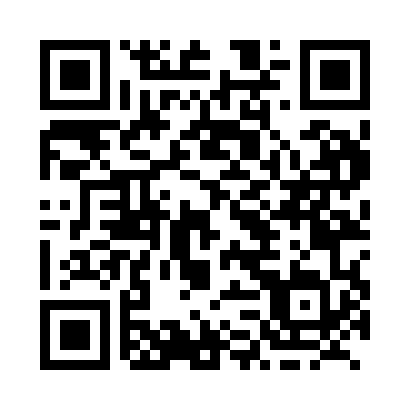 Prayer times for Tupperville, Nova Scotia, CanadaWed 1 May 2024 - Fri 31 May 2024High Latitude Method: Angle Based RulePrayer Calculation Method: Islamic Society of North AmericaAsar Calculation Method: HanafiPrayer times provided by https://www.salahtimes.comDateDayFajrSunriseDhuhrAsrMaghribIsha1Wed4:376:101:196:198:2710:012Thu4:356:091:186:198:2810:033Fri4:336:081:186:208:3010:054Sat4:316:061:186:218:3110:075Sun4:296:051:186:228:3210:086Mon4:276:031:186:228:3310:107Tue4:256:021:186:238:3510:128Wed4:236:011:186:248:3610:149Thu4:216:001:186:248:3710:1510Fri4:205:581:186:258:3810:1711Sat4:185:571:186:268:3910:1912Sun4:165:561:186:268:4010:2113Mon4:145:551:186:278:4210:2214Tue4:135:541:186:288:4310:2415Wed4:115:521:186:298:4410:2616Thu4:095:511:186:298:4510:2717Fri4:085:501:186:308:4610:2918Sat4:065:491:186:308:4710:3119Sun4:045:481:186:318:4810:3220Mon4:035:471:186:328:4910:3421Tue4:015:461:186:328:5010:3622Wed4:005:451:186:338:5110:3723Thu3:595:451:186:348:5210:3924Fri3:575:441:186:348:5310:4025Sat3:565:431:196:358:5410:4226Sun3:555:421:196:358:5510:4327Mon3:535:421:196:368:5610:4528Tue3:525:411:196:378:5710:4629Wed3:515:401:196:378:5810:4830Thu3:505:401:196:388:5910:4931Fri3:495:391:196:389:0010:50